Fairytale Bulletin Board Ideas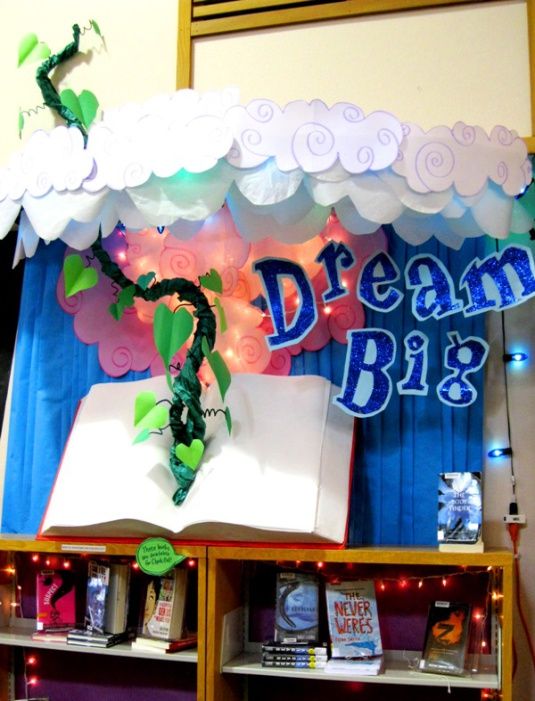 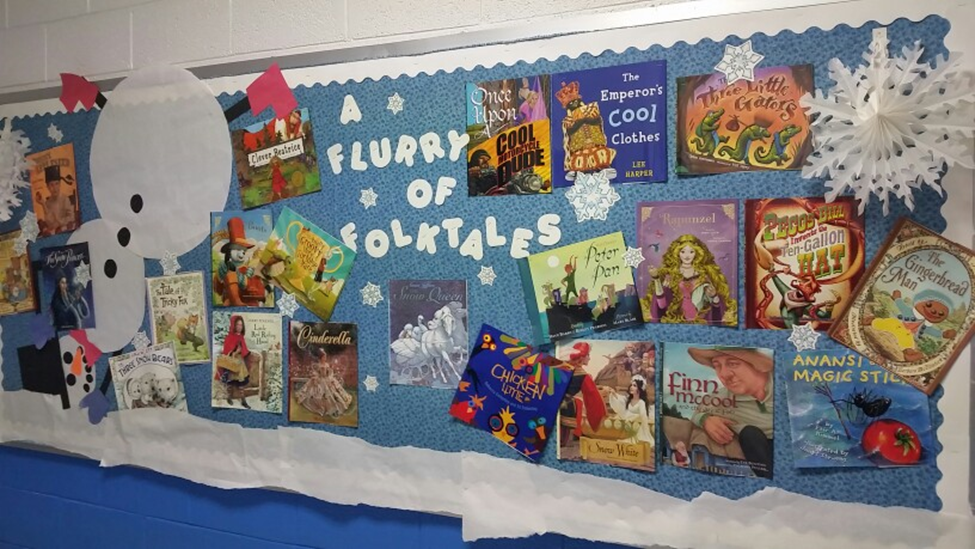 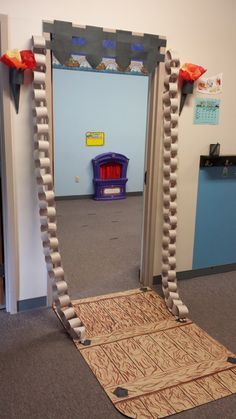 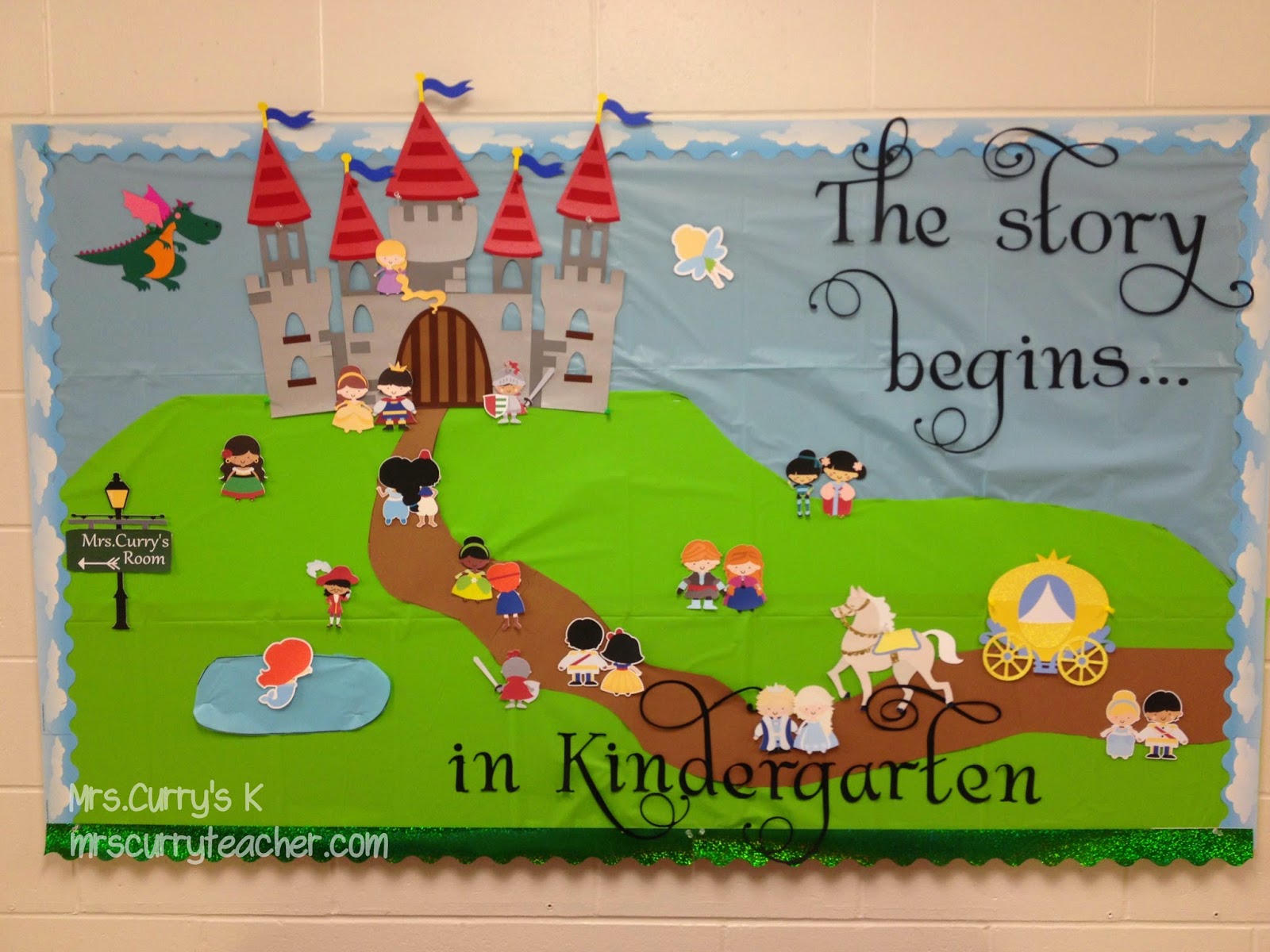 